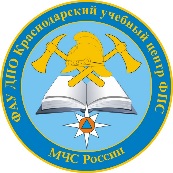 Федеральное автономное учреждение                                      дополнительного профессионального образования «Краснодарский учебный центр федеральной противопожарной службы»        Личная карточка слушателяКатегория                                 (наименование категории обучающихся по приказу УЦ)Срок обученияЗваниеФамилия, Имя , ОтчествоДата рождения					      ( число, месяц, год)РЕГИОНАЛЬНЫЙ ЦЕНТРМЕСТО РАБОТЫЗанимаемая должность                                  ОБРАЗОВАНИЕ	 (что и когда заканчивал)Профиль образования                                                         (по диплому)ТРУДОВОЙ СТАЖОбщий					       В занимаемой должности                                       (месяцев, лет)							                 (месяцев, лет)ОБРАТНАЯ СВЯЗЬТелефон	                                                                e-mail  (Число, месяц, год заполнения)								                         (Подпись)